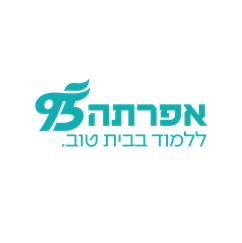 סיורי ארץ ישראל – החל מתשפ"אאחראי אקדמי ורכז סיורים: ד"ר יוסי שפניירלפניות בנושא סיורים יש לציין: שם מלא, מספר תעודת זהות, מסלול לימודים במכללה ופרטי הסיור המדובר (תאריך מדויק)  ולשלוח לדוא"ל:   siurim1234@gmail.comאחראית רישום ועדכון פורטן: אורנית יונהתקנון סיורים
1. מעמד הסיורים בתוכנית הלימודים
המכללה רואה חשיבות רבה בהכרת ארץ ישראל על מגוון נושאיה ובשילובם בהוראה. משום כך, על כל סטודנטית להשתתף ב-5 סיורים ובכתיבת דו"ח על כל סיור. הסיורים נכללים בקורס 'הסיור הלימודי - מורשת עם' שנכלל בתוכנית הלימודים. 2.  מכסת הסיורים
במהלך שנת לימודים מתקיימים 2 ימי סיור מכללתיים. כל סטודנטית מחויבת להשתתף בחמישה ימי סיור לימודיים (החל משנת תשפ"א) במשך ארבע שנות לימודיה. (לא נכללים במכסה זו סיורים פדגוגיים לבתי ספר וגנים או ביקור במוזיאונים שיעשו במסגרות אחרות).
סטודנטית שהגיעה ממכללה אחרת יוכרו לה סיורים שעשתה שם, אך תהיה חייבת בהשלמת הסיורים לפי הרציונאל של מכללת אפרתה, בתחומים שלא נכללו במסגרת ממנה הגיעה.
3.  נושאי הסיורים וחלוקתם
נושאי הסיור יהיו ממוקדים עם אפשרות בחירה. הבחירה תהיה על בסיס של חובה על פי התמחויות.
הטבלה המוגשת בזה מציגה את חלוקת הסיורים על פי דגשים, כפי שגובשה בהתייעצות עם ראשי החוגים, המסלולים והמדריכים הפדגוגיים. 
כל סטודנטית תוכל לבחור בעצמה לאיזה סיור תצא בכל שנה ובלבד שתמלא את חובתה על פי החלוקה הבאה:
סיור חובה ל'יד ושם' – על כל סטודנטית לבקר בסיור מודרך אחד ב'יד ושם'. סטודנטית שבמסלול שלה אין סיור ל'יד ושם' חייבת להשתבץ לסיור אחד כזה במהלך שנות ההכשרה.
*סטודנטיות היסטוריה: מחויבות ב-3 סיורים בנושאים היסטוריים, שיועדו לחוג, אחד בכל שנה. ובנוסף 2 סיורים לבחירה.
*סטודנטיות רג"ב: חייבות ב-2 ימי סיור כדי להשלים חובת הסיורים שלהן.4.  נוכחות בסיור
על כל סטודנטית להיות נוכחת מראשית הסיור ועד סופו. סטודנטית שפרשה מהסיור לפני סיומו ללא אישור, יום הסיור לא יחשב לה.
5.  היעדרות מסיור
סטודנטית שנעדרה מסיור בשל סיבות רפואיות חייבת להשלים את הסיור בסיור אחר המתקיים במכללה.
קנס על היעדרות לא מוצדקת – סטודנטית שלא הגיעה לסיור ללא הודעה מראש או ללא סיבה מוצדקת יוטל עליה קנס בסך 40 ₪ ליום סיור.
6.  אופן הרישום לסיור
 כארבעה שבועות לפני היציאה לסיורים יפורסמו רשימות נושאי הסיור והמסלולים שאליהם ניתן להירשם באתר המכללה ובפורטן הסטודנטית. כל סטודנטית תירשם לסיור דרך הפורטן על פי רצונה וצרכיה. שבוע לפני הסיור יתפרסמו הרשימות הסופיות לחלוקה לסיורים על גבי לוח הסיורים באזור הקפטריה (לעדכון בלבד) על פי נושאים ומסלולים. הרשימה הסופית היא הקובעת ואין לחרוג ממנה. כל סטודנטית תבחר לעצמה לאיזה סיור תצא באיזה שנה ובלבד שתמלא את החובה על פי החלוקה בסעיף 3.7. דו"ח סיור
הסיור כולל חובה של כתיבת דו"ח מסכם בסיום הסיור. דו"ח הסיור הוא אישי ולא ניתן להגישו במשותף.כתיבת הדו"ח תהיה על פי הנחיות שיינתנו בסיור, והגשתו היא דרך ה'מודל' בקורס הסיור. דו"ח סיור יוגש על חמשת ימי הסיור המכללתיים. הדו"חות ייבדקו ויקבלו הערכה. על הדו"ח להימסר במועד. לא ניתן להגיש דו"ח לאחר המועד שיקבע. סיור ללא דו"ח לא ייחשב. על הסטודנטית לשמור עותק של דו"ח הסיור.
8.  מעקב אחר ביצוע סיורים
עם הגשת דו"ח הסיור ואישורו ייזקף לזכות הסטודנטית יום סיור שיופיע בפורטן שלה (מאזן הציונים) לאחר כחודש.
9.  ציוד קבע לסיור
רוב הסיורים נערכים בשטח פתוח. על כן, יש להצטייד בכובע, מים, נעליים נוחות להליכה ומזון ליום סיור (אין עיכובים לקניות). לסיורים מקראיים יש להצטייד בתנ"ך.10.  תינוקות בסיורים
חל איסור מוחלט להביא תינוקות לסיור.סיורים מהנים ומשכילים
יוסי שפנייר
מרכז הסיורים במכללהעל-יסודייסודיחינוך מיוחדרג"ב (חותם)גיל הרךסיורים מקראיים22211מוזיאונים / יד ושם11112מסלולי היסטוריה וטבע11101מסלול תעשייה / ספרות11101סה"כ55525